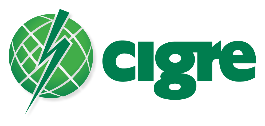 Type the title of your PaperVerbCond or Arial Bold size 12 and 5 cm (2”) from the topType here the authors’ namesInitials only for first name(s), LAST NAME (FAMILY NAME) in capitals, VerbCond or Arial, bold, size 12 Type here the CompanyType here the CountryDo not forget to mention the main author’s email address as a footnote    SUMMARYStart typing with the summary (about 500 words; VerbCond regular, size 11 or 12 only). Do not remove or shift the title SUMMARY, as Papers must have the same presentation for publication. KEYWORDS3 to 10 words or phrases (VerbCond regular, size 11 or 12 only).As for SUMMARY, please keep the title KEYWORDS.All pages after title page must start from this line, i.e. 1” (2, 5 cm) margin from the top (VerbCond regular, size 11 or 12). Pages should be numbered. Paper Cont’d———————————————End of textBIBLIOGRAPHYType here the bibliography at the end of your text, according to this presentation (see sample references below). Font to be used is always VerbCond regular 11 or 12.[1] 	Working Group SC 22-12 CIGRE. “The thermal behaviour of overhead conductors Section 1 and 2 Mathematical model for evaluation of conductor temperature in the steady state and the application thereof” (Electra number 144 October 1992 pages 107-125)[2]	T. Seppa “Fried Wire?” (Public Utilities Fortnightly, December 2003, pages 39-41)[3]	Prospectiva del Sector Eléctrico 2002-2011. (Secretaría de Energía. Mexico, 2002).[4]	Resolución sobre las Modificaciones a la Metodología para la Determinación de los Cargos por Servicio de Transmisión de Energía Eléctrica. (Diario Oficial de la Federación. Jueves 23 de Diciembre de 1999).